Дисциплина: «Теория и методика музыкального развития»Группа В1-22 Преподаватель: Ниянченко Е.Н.Тема: «Музыкальные инструменты»Практическая частьПодготовить презентацию на тему: «Музыкальные инструменты» для подготовительной к школе группы». Презентацию прислать на почту ekaterinaniyanchenko@mail.ruТема: «Виды детской музыкальной деятельности»Изучить материалТеоретическая часть:Слушание музыки. Пение и вокально-хоровая работа.Музыкально-ритмические движения. Игра на музыкальных инструментах.Детское музыкальное творчество и музыкально-образовательная деятельность.Тема: Формы организации детской музыкальной деятельностиСовременные программы музыкального воспитания дошкольников.Музыкальные занятия как основная форма организации музыкальной деятельности детей.После изучения материала, необходимо пройти по ссылке https://onlinetestpad.com/d2jz6lkfzgs4a Тестирование будет открыто с 20.05.2023 по 20.06.2023Режим работы: согласно расписания и графика индивидуальных консультаций обучающихся.Смотрите вложениеТема: «Виды детской музыкальной деятельности»Слушание музыки. Пение и вокально-хоровая работа.Музыкально-ритмические движения. Игра на музыкальных инструментах.Детское музыкальное творчество и музыкально-образовательная деятельность.Выделяют следующие виды детской музыкальной деятельности: слушание музыки; исполнительская деятельность (пение, музыкально- ритмические движения, игра на музыкальных инструментах); детское творчество и музыкально-образовательная деятельность.Слушание музыки является активным внутренним процессом эмоционально-образного познания. Оно требует от ребенка мобилизации чувств, мыслей и познавательных возможностей, объединенных переживанием. Слушание музыки выступает в разных формах: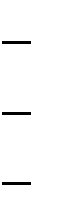 как составная часть музыкального занятия, развлечения, праздника; как специальное занятие;как методический прием обучения (используется при обучении детей пению, движению, игре на музыкальных инструментах).Мышление дошкольников конкретное, они охотно слушают музыку, связанную с близкими им образами и знакомыми интонациями. Необходимо использовать жизненный опыт детей. Раскрывая содержание музыки, педагог опирается на имеющийся у детей запас жизненных представлений. Новые произведения ассоциируются с уже знакомыми.В работе с младшими дошкольниками должна преобладать музыка светлых, жизнерадостных настроений. Основное место занимает вокальная музыка. В старших группах детского сада образное содержание произведений вокальной и инструментальной музыки, предназначенной для слушания, становится более многообразным.Дети должны слушать музыку, разнообразную по содержанию, средствам музыкальной выразительности, настроениям, характерам, эпохам, стилям, направлениям и жанрам. Получая с детства разнообразные музыкальные впечатления, ребенок постигает язык и интонационный словарь народной, классической, современной музыки разных эпох.Условно выделяют следующие этапы в организации процесса восприятия музыкального произведения: вступительное слово педагога, собственно слушание произведения или его фрагмента, беседа о прослушанном произведении, анализ произведения, повторное слушание, обобщение. Можно выделить ряд методических приемов, способствующих активизации восприятия: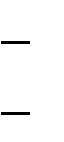 сравнение музыкальных произведений, моделирование образной ситуации,вокализация доступных мелодий инструментальных произведений, пластическое интонирование – передача характера музыки движением,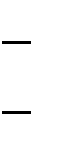  цветовое воплощение музыкального образа (без конкретного изображения).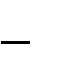 Особое место в процессе приобщения детей к музыке занимает пение. Обучение пению способствует общему духовному и физическому развитию детей: формируется правильное дыхание, укрепляются легкие и голосовой аппарат, развивается эмоциональная сфера и творческие способности, расширяется кругозор, объем представлений детей об окружающей жизни.Песенный репертуар включает в себя упражнения для развития певческого голоса и слуха и вокальные произведения для слушания, пения, пения с движением и игрой на музыкальных инструментах, для овладения элементарной музыкальной грамотой, для развития творческих проявлений детей.Певческие упражнения должны использоваться в системе и выполнять определенные задачи: развитие дикции и артикуляции; развитие певческого дыхания; формирование навыка правильного звукообразования; расширение диапазона; выработка чистого интонирования.В качестве певческих упражнений в детском саду следует использовать короткие песенки, попевки, как фольклорные, так и композиторские, содержащие яркий музыкальный образ.В процессе работы над вокальным произведением необходимо обращать внимание на слуховое внимание детей и качество звуковедения. Дети должны петь легко, свободно, плавно, негромко, слушая себя и других. Особое внимание следует обратить на выразительность исполнения, которая зависит не только от интонационно точного пения мелодии, но и от ясности и правильности произнесения слов. Согласные проговариваются по возможности быстро и четко, а гласные тянутся.Фразировка в песне определяется содержанием в его словесном и мелодическом выражении. Поэтому не допускается разучивание слов перед разучиванием мелодии. Предпочтительнее когда и мелодия и слова разучиваются одновременно по фразам. Фальшиво поющим детям необходимо уделять особое внимание (размещать их ближе к педагогу- музыканту).Песни, предлагаемые детям для разучивания, должны быть разнообразными по тематике, но близкими и понятными детям по содержанию. Они должны отвечать художественным требованиям, быть яркими, образными, разнообразными по характеру, но, в то же время, простыми по мелодии и ритму, в большинстве своем умеренного темпа, с короткими музыкальными фразами, простой формой, фонетически несложным текстом, небольшого диапазона, т.е. соответствовать вокальным возможностям детей. Самый подходящий материал для занятий с детьми всех возрастов – это народные попевки и песни, так как их мелодии просты и доступны детям. В то же время широко используется композиторская вокальная музыка: обработки, облегченные переложения известных классических произведений; песни, специально написанные для детей. В нашей стране создана своеобразная музыкально-педагогическая литература, отвечающая соци- альным запросам детей (М. Красев, М. Раухвергер, Е. Тиличеева, Т. Попатенко, А. Филиппенко, И. Арсеев, В. Агафонников, Р. Бойко, В. Иванников, Ю. Чичков, В. Шаинский, Р. Паулс, Я. Дубравин, Б. Савельев, Е. Птичкин, Г. Гладков и другие).Методика работы над песней условно включает в себя следующие этапы:Ознакомление с песней: краткая вступительная беседа, цель которой - заинтересовать детей предстоящим разучиванием; эмоциональное и грамотное исполнение песни (исполнение педагога; специально подготовленного ребенка или группы детей; аудиозапись); беседа о содержании и средствах выразительности, выбранных композитором для раскрытия образа.Собственное разучивание: освоение мелодии и текста (и мелодия, и слова песни разучиваются одновременно по фразам); одновременно ведется работа над выразительностью исполнения; закрепление и повторение (песня разучивается в течение трех- четырех занятий, а затем периодически повторяется, т.е. входит в репертуар).Основным методом вокальной работы является показ и устное объяснение. Главным критерием в занятиях являются качество звука и свобода при пении. Детям полезен только тот звук, который при повторении не вызывает напряжения. С самого начала работы над песней необходимо решать задачи выразительного и эмоционального звучания.Одним из видов музыкальной деятельности является ритмика или музыкально-ритмические движения. Виды ритмики тесно связаны с той областью движений, откуда они заимствованы. Источниками движений для ритмики принято считать физические упражнения, танец и сюжетно- образные движения. При этом основной в ритмике является музыка, а разнообразные физические упражнения, танцы, сюжетно-образные движения используются как средства более глубокого ее восприятия и понимания. В движении углубляется и дифференцируется восприятие музыкальных образов. Для ритмики подбираются яркие, динамичные музыкальные произведения, побуждающие к разнообразным движениям.В работе с детьми дошкольного возраста используются как зафиксированные, так и свободные музыкально-ритмические движения.К первым относятся физические упражнения (ходьба, бег, подскоки, перестроения, движения с предметами) и танцы, имеющие авторскую композицию движений (народные, бальные, характерные и другие).Музыкально-ритмическая деятельность включает также сюжетно- образные движения (имитация повадок животных, движения транспорта, различных профессиональных действий). Свободные движения чаще всего используются в процессе слушания музыки, освоения музыкальной грамоты или в ходе музыкальных игр (хороводы с пением, инсценировки, пластические этюды и сюжетные движения, характерные для персонажа и игровой ситуации).Важнейшим педагогическим условием инструментального музицирования (игры на музыкальных инструментах) является знание педагогом технических характеристик детских музыкальных инструментов:ударных звуковысотных (ксилофона, металлофона);ударных безвысотных (деревянных ложек, треугольника, румбы, бубенцов, маракасов, барабана);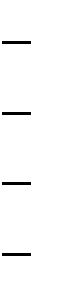 духовых (блок-флейты, свирели); струнных (балалайки, гуслей);клавишных (фортепиано) и клавишно-язычковых (аккордеона); электромузыкальных.В работе с детьми чаще всего применяются ритмические инструменты: барабаны, бубны, румбы, маракасы, ложки, треугольники и другие. Игра на музыкальных инструментах, не имеющих звукоряда, помогает выработать чувство ритма, расширяет тембровые представления детей. Реже используются звуковысотные инструменты (фортепиано, металлофоны), так как овладение ими требует значительного времени и индивидуально- группового подхода к обучению. Применение духовых инструментов (блок-флейт, дудочек, свистулек, рожков) также сопряжено с определенными трудностями, так как игра на них и их хранение требуют соблюдения специальных санитарно-гигиенических норм.Применяемые в дошкольном образовательном учреждении музыкальные инструменты должны отвечать следующим требованиям: быть хорошо настроенными, иметь определенный чистый тембр, быть удобными для детей с точки зрения размера и веса, обладать простой конструкцией, быть прочными, пригодными для частного использования.Одним из видов коллективного музицирования является детский оркестр, который может состоять из ударных безвысотных музыкальных инструментов (шумовой оркестр), из однотипных или одинаковых инструментов (например, ансамбль балалаечников) или из различных инструментов (смешанный оркестр). Основным требованием игры в оркестре является настрой инструментов в одном тоне. В состав оркестра может входить 25 – 30 человек. Для игры в ансамбле обычно привлекается не более 10 человек. При выборе репертуара для оркестра или ансамбля необходимо отдавать предпочтение несложным, знакомым мелодиям, с поступенным движением, без широких скачков.На первоначальном этапе следует предлагать детям задания, направленные на выбор тембра инструмента, который бы соответствовал характеру и настроению музыки. Нужно предложить ребятам вслушаться в голос инструмента, показать, как держать инструмент, какими приемами извлекать звук. Необходимо постепенно вводить новые музыкальные инструменты, по мере освоения навыков игры на знакомом инструменте.Усложнение заданий связано с тренировкой слухового внимания и координацией движений. Подготовительным этапом инструментального музицирования служит восприятие музыки с последующим выделением на слух некоторых специфических особенностей. Каждая партия должна быть выучена всеми детьми, и лишь затем детей можно разделить на группы. При этом «оркестровая партитура» может разучиваться по графической записи. Разучивание отдельной партии и ритмической партитуры недопустимо без звучащей музыки.Игра на музыкальных инструментах – это лишь часть процесса приобщения детей к музыке. Инструментальное музицирование не должно превращаться в самоцель, его надо сочетать с пением, слушанием музыки, музыкально-ритмическими движениями, изучением элементов нотной грамотности.Основной проблемой, требующей дальнейшей разработки в теории и практике музыкального воспитания, является проблема творческого самовыражения личности в условиях музыкально-эстетической среды и свободного выбора способа самореализации. Творческая деятельность детей позволяет наиболее полно судить об индивидуальных музыкальных проявлениях. По своей природе детское творчество синтетично, имеет импровизационный характер.Н.А. Ветлугина, которая ввела в практику музыкального воспитания детей такой метод, как творческое задание, предложила следующие этапы включения детей в творческую деятельность:Задания, требующие ориентировки в творческой деятельности (измени, придумай, сочини).Задания, способствующие освоению способов творческих действий, поискам решений.Задания, рассчитанные на самостоятельные действия детей, использование сочиненных мелодий в жизни.Детское музыкальное творчество имеет широкий диапазон. Необходимыми условиями его возникновения в образовательном учреждении выступают накопление впечатлений от восприятия искусства и опыт исполнительства.В игре на музыкальных инструментах - это импровизация простейших мелодий, часто возникающих непроизвольно, по собственной инициативе, что позволяет предложить ребенку творческие задания: импровизация на определенное настроение, «озвучивание» пейзажа, стихотворения. Инструментальные импровизации могут также выражаться в подборе свободного ритмического сопровождения к пьесам, песням, музыкальным сказкам, потешкам и прибауткам.Вокальные импровизации могут выражаться в подражании различным звукам, музыкальных вопросах и ответах, сочинении мотивов на заданный текст. Один из приемов, стимулирующих и обогащающих творческие проявления детей – аранжировка наиболее удачных сочинений взрослым и совместное их исполнение.Танцевальное творчество проявляется в умении комбинировать знакомые элементы танца, придумать простой танец типа польки.Особенно продуктивно детское творчество в музыкальных играх. Сюжеты детских музыкальных импровизаций, как правило, связаны с созданием образно-игровой ситуации. Дети дошкольного возраста способны придумать оригинальное движение, передать характерные повадки персонажа в соответствии с характером музыки, сочинить несложную партию действующего лица.Творческие задания направлены не только на решение локальных педагогических и музыкальных задач, они закладывают основы личностной расположенности к музыке, отзывчивости на нее, потребности в ней.Выделяют также музыкально-образовательную деятельность детей. Она связана с усвоением элементов музыкальной грамоты. На первоначальном этапе работы с детьми активно используется донотная графика, отражающая звуковысотные и ритмические особенности разучиваемых мелодий. Постепенно она приобретает черты традиционной нотной записи. Осмысленному восприятию и исполнению музыки способствует освоение детьми таких элементов нотной грамоты, как нотный стан, скрипичный ключ, длительности нот и их начертание, такт и тактовая черта, обозначения темпа и размера, лиги, динамика и др. Знакомство с музыкальной грамотой не должно стать самоцелью. Нотная грамота выполняет «вторичную» функцию, является средством познания музыки. Освоение детьми дошкольного возраста элементов музыкальной грамоты должно проходить в игровой форме.ЗаданиеСоставьте характеристику песни из репертуара одной из возрастных групп по следующей схеме:а) авторы музыки и слов песни;б) анализ литературного текста: содержание песни, наличие сюжета, наличие образных выражений, непонятные и сложные слова и словосочетания;в) анализ музыки: содержание и характер музыки, интонационная выразительность мелодии, характеристика средств музыкальной выразительности, их связь с содержанием, художественные достоинства, особенности исполнения песни, сложность интонирования при исполнении песни, форма и драматургия песни;г) воспитательная ценность музыкального произведения.Тема: «Формы организации детской музыкальной деятельности»Современные программы музыкального воспитания дошкольников.Музыкальные занятия как основная форма организации музыкальной деятельности детей.Музыка в повседневной жизни ДОУ. Праздники.Формы и методы организации музыкальной деятельности детей в семьеВ «Программе обучения и воспитания в детском саду» выделен раздел «Музыкальное воспитание», который построен на содержательно- тематическом и возрастном принципах и представляет собой структуру музыкальной деятельности, состоящую из восприятия музыки, исполнительства, творчества и музыкально-образовательной деятельности.В первой группе раннего возраста (первый год жизни) работа строится в плане систематических занятий, на которых развивается эмоциональная активность малышей, создаются предпосылки для их дальнейшего участия в музыкальной деятельности.В программу музыкального воспитания детей второго года жизни включены элементарные требования к слушанию музыки, подпеванию вслед за взрослым, игровым и плясовым движениям, которые основаны на четко выявленных реакциях детей на звучащую музыку.Структура программы обучения детей от 3 до 7 лет включает в себя: задачи музыкального воспитания детей каждой возрастной группы; программы по отдельным видам музыкальной деятельности; репертуар по всем видам музыкальной деятельности по кварталам (за исключением первой младшей группы).Достоинствами программы являются комплексный, системный и развивающий походы к обучению детей в процессе музыкального воспитания. В работе с детьми разных возрастных групп решаются одни и те же задачи, которые последовательно усложняются. Сфера основных видов музыкальной деятельности расширяется за счет включения элементов песенного, игрового, танцевального творчества. Обучение музыкальной грамоте происходит в процессе музицирования.В программе «Детство» выделен раздел «Ребенок в мире изобразительного искусства и музыки», включающий в себя подраздел «Музыка». Приобщение дошкольников к музыкальному искусству осуществляется через знакомство с различными средствами выразительности, развитие умения выражать в речи отношение к воспринимаемому, находить образные слова для выражения своих чувств, развитие музыкальной детской деятельности. В программе обращается внимание на развитие у детей дошкольного возраста устойчивого интереса к различным видам слушательской, исполнительской, музыкально-познавательной и творческой деятельности; на формирование эмоционально-эстетических чувств, музыкальных вкусов, представлений о видах и жанрах музыкального искусства. В программе конкретизированы задачи, содержание знаний, умений,навыков и отношений в определенном возрастном периоде, приведен перечень рекомендуемых музыкальных произведений, выделены уровни освоения программы, даны методические советы.В программе «Истоки» выделен раздел «Эстетическое развитие», включающий в себя блок «Музыка».В младенчестве авторы видят необходимость развивать эмоциональную отзывчивость ребенка на музыку, развивать устойчивость слухового внимания, доставлять радость музыкой, пением, движением и музыкальной игрой.В раннем возрасте основными задачами являются формирование навыка внимательного и эмоционального слушания музыки, умений различать контрастные особенности ее звучания, воспроизводить звукоподражания и простейшие интонации, а позднее подпевать, выполнять игровые и плясовые движения, связывая их с музыкой.Основные задачи музыкального воспитания детей младшего дошкольного возраста – развитие умение внимательно слушать музыкальное произведение, определять его элементарный жанр, различать тембр некоторых инструментов и звучание голоса, использовать музыкальные образы в разных видах деятельности; учить естественной и свободной пластике, умению выразить в ней характер музыки, используя различные виды основных и плясовых движений, формировать чувство музыкального ритма, воспроизводить несложные ритмические рисунки, в музыкально- двигательных этюдах использовать выразительную мимику и пантомиму, исполнять парные и образные танцы, водить хоровод; формировать умение слушать красоту звучания певческого голоса человека; знакомить с тембрами различных детских музыкальных инструментов и способами звукоизвлечения, учить воспроизводить простейшие ритмические рисунки с по- мощью различных движений и в игре на детских ударных инструментах, привлекать к совместному музицированию.В старшем дошкольном возрасте задачи музыкального воспитания усложняются: слушание музыки – поддерживать желание слушать музыку, эмоционально откликаться на нее, формировать запас музыкальных впечатлений, использовать их в разных видах деятельности, развивать умение определять характер музыкального произведения, средства музыкальной выразительности и жанровую принадлежность, развивать интонационно-мелодический слух, умение слушать и дифференцировать тембры инструментов симфонического оркестра; музыкальное движение – развивать музыкальное восприятие произведений разных музыкальных жанров, выражать в естественных пантомимических движениях динамику развития музыкального образа, учить выразительному исполнению различных видов основных движений; пение – создавать возможность слушать красиво звучащие сольные и хоровые вокальные произведения, работать над певческим голосом, развивать певческие умения); игра на детских музыкальных инструментах – продолжать развивать тембровый и динамический слух, чувство ритма, звуковысотный слух, передавать в игре на детских музыкальных инструментах динамику, темп и ритмический рисунок произведения, подбирать по слуху простые мелодии, играть в ансамбле и оркестре, импровизировать, проявлять творчество, испытывать потребность в нем.В программе приводятся примерные репертуары музыкальных произведений для восприятия, пения, движения под музыку и исполнения на детских музыкальных инструментах.В программе «Радуга» особое место отводится занятиям музыкального и пластического развития, которые должны быть светлыми и радостными, отвечать потребностям ребенка и делать его счастливым. С этой смысловой интонацией программы, как считают авторы, связано ее содержание и возможности практического решения поставленных задач: обогащение музыкальных впечатлений, развитие эмоциональной отзывчивости, формирование выразительных певческих и пластических способностей.В программе на конкретном материале объясняется, как формируются эстетические переживания, интерес к музыке, развиваются музыкально- сенсорные способности ребенка: слуховые, интонационно-речевые, декламационные и певческие, элементарно-инструментальные и двигательные (моторика различных частей тела, их координация, ритмичность движения, пространственная координация).Анализ этих и других программ позволил обнаружить неразработанность ряда аспектов, в частности отсутствие целостности в подходе к целям, содержанию, методам музыкального развития дошкольников с учетом современной модели образования. В программе «Развитие» раздел музыкального воспитания отсутствует, хотя авторы указывают на необходимость формирования эмоциональной отзывчивости на музыкальные средства выразительности и использования этих средств детьми при передаче собственного отношения к действительности. В программе «Радуга» выделен раздел «Развитие музыкальности», однако, в его содержании существует противоречие между ценностным подходом к музыкальному искусству и репродуктивными методами его реализации.Более последовательно и разносторонне выстроены цели и содержание музыкального воспитания детей в программе «Детство». Для авторов программы большое значение имеет приобщение к истокам народной культуры своей страны и общечеловеческим ценностям.Современная ситуация в области музыкального образования детей дошкольного возраста характеризуется появлением парциальных программ. Программа «Музыкальные шедевры» О. Радыновой направлена на формирование полноценного восприятия музыки. Цель программ «Элементарное музицирование с дошкольниками» Т. Тютюнниковой и «Ор- кестр в детском саду» Л. Меркуловой – формирование навыков творческого ансамблевого музицирования. В программах «В мире музыкальной драматургии» Т. Кореневой, «Учимся танцевать. Путь к творчеству» В. Горшковой, «В мире бального танца» Н. Цирковой, «Путешествие в страну«Хореография» А. Матьяшиной ритмика, движение, танец выступают способом формирования творческих способностей детей. В основе программ «Горенка» М. Хазовой и «Оберег» Е. Ворониной лежит идея комплексного музыкального развития ребенка средствами музыкального фольклора.Из программ последнего десятилетия, основанных на идее комплексного взаимодействия искусств, наиболее востребованной в практике работы дошкольных учреждений является программа «Синтез искусств в эстетическом воспитании» О.А. Куревиной.Программа «Камертон» (автор Э.П. Костина) разработана на основе теоретических положений отечественной современной школы музыкального воспитания детей дошкольного возраста, основоположником которой является Н.А. Ветлугина. Цель программы – разностороннее и полноценное музыкальное образование детей от рождения до семи лет, соответствующее их возрастным возможностям. Программа имеет развивающий характер, ориентирована на системное развитие музыкальности каждого ребенка и его музыкальной культуры в процессе овладения им музыкальной деятельностью. Программа «Камертон» представлена в виде сими ступеней музыкального образования детей раннего и дошкольного возраста, которые соответствуют одному году жизни ребенка. По каждому виду детской музыкальной деятельности, на каждой ступени овладения программой приведены показатели развития ребенка. Содержание программы сориентировано на создание психологического комфорта и эмоционального благополучия каждого ребенка. Программа музыкального образования детей раннего и дошкольного возраста «Камертон» Э.П. Костиной – на сегодняшний день наиболее целостная, последовательная и детально разработанная музыкальная образовательная программа для дошкольных учреждений.Основной формой организации музыкальной деятельности детей в дошкольных образовательных учреждениях являются музыкальные занятия. В процессе занятий осуществляется целенаправленное и систематическое музыкальное воспитание ребенка с учетом его индивидуальных особенностей.Музыкальная педагогика определяет в качестве основных три типа музыкальных занятий, обеспечивающих оптимальное решение задач музыкального развития ребенка: фронтальные; групповые и индивидуальные. Фронтальные занятия наполнены различными видами музыкальной деятельности и проводятся со всеми детьми группы. На групповых занятиях продолжается разучивание материала, усвоение которого требует больших усилий, дополнительного времени. На индивидуальных занятиях проводится работа с детьми, отстающими от общего уровня музыкального развития, или с музыкально одаренными детьми. На этих занятиях могут разучиваться сюрпризные номера для развлечений и праздников.В зависимости от содержания и структуры эти занятия подразделяются на типовые, тематические, комплексные и доминантные (с доминированием одного вида музыкальной деятельности).Типовое занятие состоит из трех частей:Активизация внимания. Вход под музыку. Разминка. Музыкально- ритмические движения.Пение (две – три песни в младших группах; распевание и три песни в старших группах). Слушание и анализ музыкальных произведений (в том числе и музыкального материала для игр, плясок, которые будут разучиваться в дальнейшем). Повторение хорошо знакомых игр или плясок. В зависимости от сложности репертуара, особенностей поведения детей педагог может исключить на среднем этапе либо слушание музыки, либо игру, танец.Построение под марш спокойного характера. Оценка занятия.Таким образом, типовые занятия включают все виды музыкальной деятельности. Они могут быть вариативными. Это проявляется, например, в объединении двух видов музыкальной деятельности, в творческих заданиях комплексного типа. Отход от стереотипной структуры повышает интерес детей к занятию.Необходимо продумывать очередность заданий. Не следует планировать вокально-хоровую работу после занятий ритмикой. Задания, связанные со слушанием и анализом музыкальных произведений лучше предлагать в первой части занятия. Важно регулировать физическое и психическое состояние детей, меняя вид деятельности, степень нагрузки, характер звучания музыки.Доминантные занятия направлены на решение задач овладения одним из видов музыкальной деятельности. При этом на занятии могут использоваться все виды музыкальной деятельности. Так характер воспринимаемой музыки дети могут передать движениями, выбором инструмента для оркестровки, цветовой композицией. Доминантные занятия проводят, начиная со второй младшей группы, от трех до двенадцати раз в квартал. Они могут иметь определенную тему или сюжет.Содержание тематического занятия объединено одной общей темой. Эти занятия направлены на достижение целостности всей музыкальной деятельности детей. Тема может быть взята из жизни и связана с музыкой (например, «Природа и музыка»). Другая разновидность тематики занятия – это тема, связанная с особенностями музыкального искусства (например, «Инструменты симфонического оркестра», «Темп в музыки» и др.). Тематическое занятие может быть объединено единой сюжетной линией (игровой или сказочной), которая придает ему занимательность, увлекательную форму. В зависимости от сюжетной линии детям предлагаются творческие задания в виде игровых ситуаций. При этом тематическое занятие должно решать задачи музыкального развития детей, не превращаться в развлечение или отрепетированное заранее мероприятие.Цель комплексных занятий – дать детям представления о специфике различных видов искусства. Сравнение произведений различных видов искусства помогает детям глубже осознать специфические особенности каждого вида искусства. Важно, чтобы смена видов художественной деятельности не носила формальный характер, а объединялась бы единой задачей.Музыка играет важную роль в повседневной жизни детского сада: может быть использована в сюжетно-ролевых творческих играх детей, утренней гимнастике, во время прогулки, на других занятиях. Она является желательным компонентом и в других формах (дни рождения, инсценировки, развлечения, праздники и другие).Праздники являются одной из массовых форм работы по музыкально-эстетическому воспитанию детей дошкольного возраста. Тематика праздников разнообразна, но особое значение приобретают календарные праздники (Рождество, Новый год, Масленица и др.), а также посвященные знаменательным датам (Международный женский день 8 Марта, День Победы и т.д.). Музыка делает праздник эмоционально окрашенным. В детском саду проводятся и музыкальные праздники. Они могут быть посвящены современной песне, музыке разных народов, событиям музыкальной жизни.Праздники и развлечения должны доставлять радость детям, объединять, вызывая общие чувства, переживания, давать возможность каждому участнику проявить свои художественные способности и творческую инициативу.Праздник должен быть рассчитан на детей определенного возраста. При его подготовке всегда учитываются интересы, склонности детей. В организации праздника, кроме воспитателя, активное участие принимают педагог-музыкант, родители, сами дети. Всем вместе необходимо найти оригинальное название праздника, отражающее его идею, составить сценарий, продумать художественное оформление, подобрать литературный и музыкальный материал, распределить основные обязанности. Большое значение необходимо уделять художественному оформлению. В каждом конкретном случае важно продумать целостность всего оформления, выра- зительность деталей, их количество, чтобы внимание детей привлекало со- держание праздника. Восхищение и оживление вызывают яркие костюмы персонажей, световые эффекты, а реакции детей проявляются в веселом смехе, репликах, аплодисментах.Музыкальные и литературные произведения, используемые на праздниках должны быть высокохудожественными и интересными для ребят. Качество исполнения литературно-музыкального репертуара во многом зависит от навыков и умений школьников. Только учитывая их возможности, можно достичь выразительного исполнения, доставляющего детям удовольствие. Материал разучивается постепенно, заранее, чтобы избежать перегрузки детей, которая может отрицательно сказаться на их самочувствии.В сценарий вводятся номера, подготовленные отдельными участниками. Необходимо организовать и различные конкурсы, связанные с тематикой праздника, например на лучшее чтение стихотворений, исполнение песен, танцев, оформление костюма и т.д. Для этой цели детям даются задания, соответствующие их интересам и способностям. Праздники оказывают большое эмоциональное воздействие на ребенка, обогащают его внутренний мир, поскольку являются источником радостных впечатлений.Высокий уровень организации системы музыкального воспитания в конкретном ДОУ обуславливает появление самостоятельной музыкальной деятельности детей. Ее развитие зависит от имеющихся у детей умений и навыков, имеющегося оборудования в группах, продуманного и тактичного руководства со стороны воспитателей.Музыкальное воспитание и развитие ребенка в семье зависит от тех предпосылок и условий, которые определяются врожденными музыкальными задатками и образом жизни семьи, ее традициями, отношением к музыке и музыкальной деятельности, общей культурой.Музыка в семье может использоваться как в виде занятий с детьми, так и в более свободных формах – как развлечение, самостоятельное музицирование детей, она может звучать и фоном для другой деятельности. В занятиях с детьми роль взрослого – это совместное слушание музыки и музицирование. К менее активным формам руководства взрослого относятся слушание аудиозаписей музыкальных сказок, музыки к мультфильмам, самостоятельное музицирование детей. При этом ребенок должен чувствовать, что ему всегда окажут поддержку, уделят внимание (например, найдут кассету, включат магнитофон и т.п.).Более свободная форма музыкальной деятельности – слушание музыки одновременно с другой деятельностью (тихими играми, рисованием). Восприятие музыки в таком случае может быть фрагментарным. Музыка звучит фоном для других занятий. Но и такое восприятие, свободное, не сопровождающееся беседой, полезно для развития и обогащения музыкальных впечатлений дошкольников, накопления слухового опыта. Рекомендуется использовать такое слушание музыки и с маленькими детьми, чтобы они привыкали к интонациям различной по стилям музыки.Музыка может звучать во время утренней гимнастики. В этом случае нужно подбирать легкие, танцевальные, ритмичные мелодии.